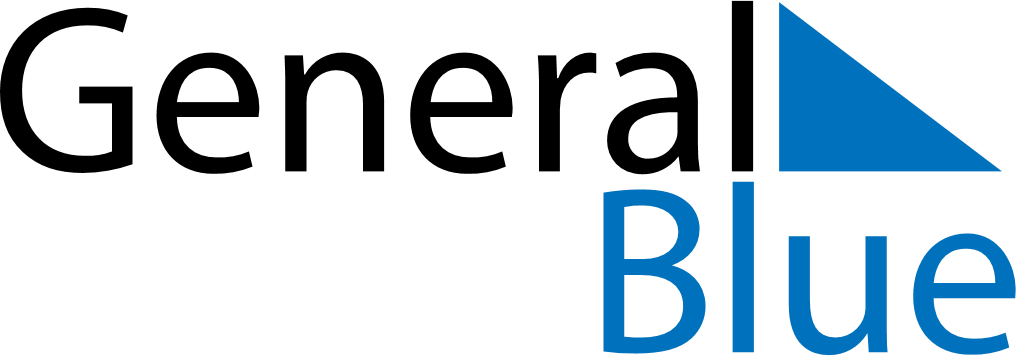 July 2022July 2022July 2022UruguayUruguayMONTUEWEDTHUFRISATSUN123456789101112131415161718192021222324Constitution Day25262728293031